Paper 4- QuestionsBelow is a pie chart which shows the different products bought by customers at a local shop.     	 If 200 customers visited the shop,  how many bought pizza? 30060306In a bag of fertilizer, the proportion of Sulphur to phosphorous is 5 : 2. If the mass of phosphorous in the bag is 300g, what is the mass of the whole bag? 150g750g1050g900gFind the area of the shaded section280 cm2268 cm2304 cm2256 cm2The capacity of a water tank is 6000 l. After filling the tank completely, 800 l of water is used each day for four days and 1200 l of water is used each day for two days. Find the volume of water remaining after these 6 days.400 l3200 l5600 l2400 lWhat is the name of the 3_D shape which has four triangular faces and a square face? Cuboid Prism Square Pyramid Regular IcosahedronWhat is angle AôP ?52°26°130°180°The ratio of apples to oranges to bananas to all the Sainsbury stores is 5: 4 : 3. If the total number of apples, oranges and bananas delivered is 14 400, how many apples were delivered? 48008400600010 800Jack walked from a point A to the point B as shown in the figure. How many times did he walk in an easterly direction?Five Three Nine Six If a man saves 15% of his monthly salary of £2000, much of money does he save?£ 350£ 300£ 220£ 120What  percent of the shape is shaded?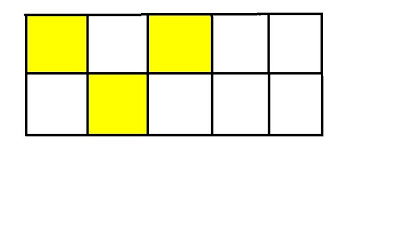 Need more practice? Why not try our FREE sample Online papers.https://smart-stepz.com/free-learning-resources/